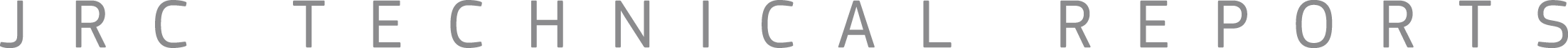 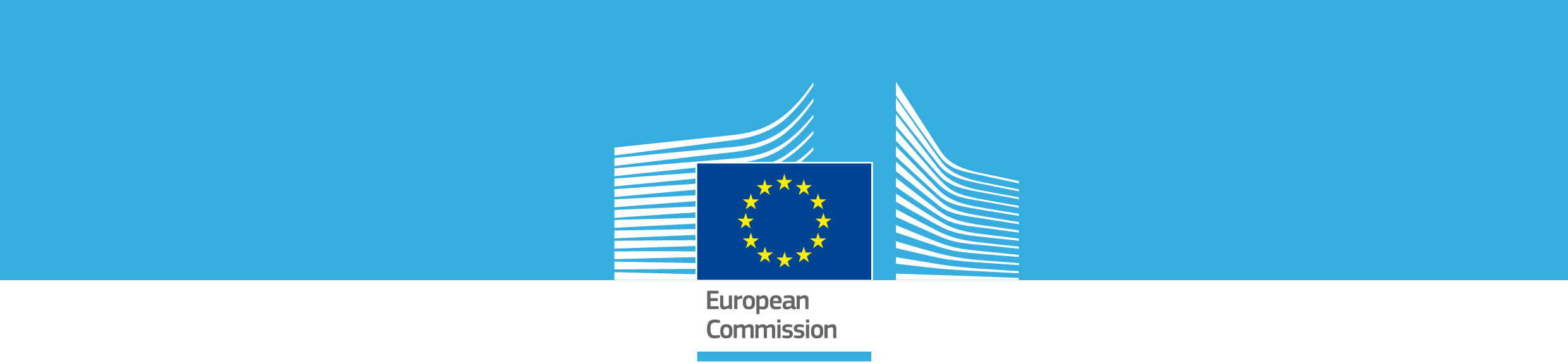 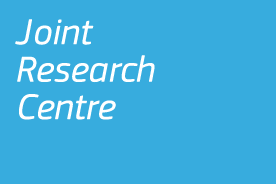 This questionnaire is intended to inform the ‘Revision of the EU Green Public Procurement (GPP) criteria for STREET LIGHTING AND TRAFFIC SIGNALS’Please email completed questionnaires to: JRC-IPTS-STREETLIGHTING@ec.europa.eu no later than 22 February 2015All information will be treated confidentially and will only be used as background information to help propose coherent and realistic procurement criteria. Please, feel free to forward this questionnaire to any person or organisation that may be interested in the revision of EU GPP criteria for Street Lighting and Traffic signals.Guidance notes This questionnaire is related to existing GPP criteria that can be downloaded from the EC website (including a technical background document) or from the project website, http://susproc.jrc.ec.europa.eu/Street_lighting_and_Traffic_signs/documents.html. The criteria document was also added to the mail that provided you with the questionnaire.  It is important to know about those GPP criteria before answering this questionnaire.Green Public Procurement (GPP) is a policy instrument designed to encourage the production and use of more environmentally friendly products and services through the certification and specification of products or services which have a reduced environmental footprint.  The approach under GPP is to propose two types of criteria:Core criteria, which are those suitable for use by any contracting authority across the Member States and address the key environmental impacts. They are designed to be used with minimum additional verification effort or cost increases.Comprehensive criteria, which are for those who wish to purchase the best environmental friendly products available on the market. These may require additional verification effort or a slight increase in cost compared to other products with the same functionality.In 2012, GPP Criteria for Street Lighting & Traffic Signals were published and this study will carry out a review of those criteria. For example the existing GPP criteria contain: technical specifications and award criteria for lighting components such as minimum efficacy and life time, limits for mercury content, criteria for lighting design, etc. So far LED luminaires were not included. This questionnaire follows the structure and content of the current GPP criteria and proposes new topics, including additional information requests about EU GPP criteria uptake, procurement approaches and economic data. This questionnaire consists of four Sections (A, B, C and D):Section A:  Company or Organisation details Section B: Views on proposals for scope and definitions Section C:C1 – C3, C5: Views on the current EU GPP criteria and proposed new criteriaC4: Feedback on the uptake of the current GPP criteria Section D: Updated market and stock data in order to increase the quality of the technical background documentPlease, wherever appropriate, provide reasoning for your response.Section A - Your Company or Organisation detailsPlease provide your contact details in the table below.* Please provide these details as a minimum.Section B – Scope The following tables ask for information on the current scope.Section C – Feedback on the current EU GPP criteriaC1: Feedback on the current EU GPP criteriaPlease indicate which of the current criteria and verifications (see criteria document) you think may need revision and, where appropriate, please explain how in your opinion they should be modified. The following tables summarise the structure of the current EU GPP criteria. If possible, please provide comments regarding core and comprehensive criteria.C2: Proposed topics for new EU GPP criteriaHereafter are topics that are not included in the current criteria, but may possibly be included in the new criteria. It is also possible to suggest any new topic.C3: Additional questions about the current EU GPP criteria 
(exclusively for suppliers)C4: Questions about the uptake of current EU GPP criteria (exclusively procurers and/or specifiers)
Please choose one of the following: I use or have been using the current EU GPP criteria. (Answer Section 1 and 3)	If yes:		 I have used all the EU GPP criteria for the tender		 I have picked a few EU GPP criteria for the tender I use or have been using other GPP criteria different from the EU GPP criteria. (Answer Section 1 and 3) I have never used GPP criteria (Answer Section 2 and 3)Section 1Section 2Section 3C5: Additional questions about the current EU GPP criteria 
(exclusively for procurers and/or specifiers)Section D – Additional request for supply of market and stock data to improve the technical background documentD1: Questions about the stock and procurement of new street lighting luminaires (exclusively procurers)
D2: Questions about the sales of street lighting luminaires (exclusively suppliers)
LED luminaires came only recently on the market. We could benefit from more accurate price forecasts to optimize the economic analysis in the revision of the technical background document. Only average values are welcome as well. If this is confidential information, please contact hans.moons@ec.europa.eu .The current cost for decorative LED luminaire with 5000 lm (@ 100 h) rated flux and dimming control gear to be installed in a residential area is (>110 lm/W efficacy):Minimum: 	Average:	Maximum:  Expected prices for these luminaires in 2020 (> 120 lm/W efficacy) are:Minimum: 	Average:	Maximum:The current cost for functional LED luminaire with 10000 lm (@ 100 h) rated flux and dimming control gear to be installed in a conflict area road is (>120 lm/W efficacy):Minimum: 	Average:	Maximum:  Expected prices for these luminaires in 2020 (> 140 lm/W efficacy):Minimum: 	Average:	Maximum:The current cost for a functional LED luminaire with 20000 lm (@ 100 h) rated flux  and dimming control gear to be installed on a motorway is (>120 lm/W efficacy):Minimum: 	Average:	Maximum:  Expected prices for these luminaires in 2020 (> 150 lm/W efficacy):Minimum: 	Average:	Maximum:Any other proposal is welcome.Thank you for taking the time to complete this questionnaire. If you have any further questions please do not hesitate to contact us at the following email address: JRC-IPTS-STREETLIGHTING@ec.europa.eu Please return the questionnaire to us no later than 22 February 2015.Answer the following sub-sections:All stakeholders: Sections A, B, C1, C2Only Suppliers: Section C3, D2Only procurers/specifiers or road/traffic lighting specifiers: Sections C4, C5, D1 DetailDetailPlease provide your details belowPlease provide your details belowJob title/PositionTitle*Name*Company/OrganisationAddressPostal code*CountryTelephone number*EmailWeb*Organisation typeOrganisation involved in street lightingOrganisation involved in traffic signalsPublic AuthorityEnergy Service Company (ESCO)InstallerManufacturer SME (< 250 employees)Manufacturer large company (> 250 employees)Engineering and/or lighting design company Non-Governmental Organisation (NGO)Other (please specify: )Existing scope for street lighting and traffic signsExisting scope for street lighting and traffic signsExisting scope for street lighting and traffic signsExisting scope for street lighting and traffic signsExisting scope for street lighting and traffic signsExisting scope for street lighting and traffic signsThe existing scope in the current GPP criteria includes road lighting and is aligned to EN 13201. The scope of traffic signals is aligned to EN 12368 The existing scope in the current GPP criteria includes road lighting and is aligned to EN 13201. The scope of traffic signals is aligned to EN 12368 The existing scope in the current GPP criteria includes road lighting and is aligned to EN 13201. The scope of traffic signals is aligned to EN 12368 The existing scope in the current GPP criteria includes road lighting and is aligned to EN 13201. The scope of traffic signals is aligned to EN 12368 The existing scope in the current GPP criteria includes road lighting and is aligned to EN 13201. The scope of traffic signals is aligned to EN 12368 The existing scope in the current GPP criteria includes road lighting and is aligned to EN 13201. The scope of traffic signals is aligned to EN 12368 CategoryKeep as it isAddModifyRemovePlease provide your motivation and argumentationGeneral scopeGeneral scopeGeneral scopeGeneral scopeGeneral scopeGeneral scopeKeep the scope aligned to EN 13201Extend the scope for GPP street lighting beyond the definition in EN 13201 (e.g. parking lots)Keep traffic signals inside the scope of the GPP criteriaRemove traffic signals from the scope of the GPP criteriaAny other remarkFeedback on the existing GPP criteria for street lightingFeedback on the existing GPP criteria for street lightingFeedback on the existing GPP criteria for street lightingFeedback on the existing GPP criteria for street lightingFeedback on the existing GPP criteria for street lightingFeedback on the existing GPP criteria for street lightingCategoryCategoryKeep as it isModifyRemovePlease provide your motivation and argumentationStreet lighting componentsTechnical specifications for street lighting componentsTechnical specifications for street lighting componentsTechnical specifications for street lighting componentsTechnical specifications for street lighting componentsTechnical specifications for street lighting componentsStreet lighting componentsHigh pressure sodium lampsStreet lighting componentsMetal Halide lamps 
(Ra < 80) Street lighting componentsMetal Halide lamps
 (Ra ≥ 80)Street lighting componentsHigh intensity discharge (HID) lamp ballastsStreet lighting componentsPackaging requirementsStreet lighting componentsBallasts for compact fluorescent lamps shall all be electronicStreet lighting componentsLamp Lumen Maintenance Factor (LLMF) and lamp survival factor (LSF) for high pressure sodium lamps and metal halide lampsStreet lighting componentsLuminaires, ingress protection ratingStreet lighting componentsAward criteria for street lighting componentsAward criteria for street lighting componentsAward criteria for street lighting componentsAward criteria for street lighting componentsAward criteria for street lighting componentsStreet lighting componentsAwards for LLMF and/or LSF factors Street lighting componentsAwards for lower mercury content in HID lamps (note: the values of the core criteria are the minimum values from RoHS Directive)Street lighting componentsAwards for higher ballast efficiency Street lighting componentsAwards for luminaires compatiblewith systems equipped with appropriate dimming and control systemsStreet lighting designTechnical specifications for street lighting designTechnical specifications for street lighting designTechnical specifications for street lighting designTechnical specifications for street lighting designTechnical specifications for street lighting designStreet lighting designMaximum energy efficiency indicator for traffic routes (note: is not anymore in line with prEN 13201-5)Street lighting designMaximum energy efficiency indicator for conflict areas (note: is not anymore in line with prEN 13201-5)Street lighting designMaximum Upward Light Ratio (ULR) for street lighting luminaires☐☐☐Street lighting designAward criteria for street lighting designAward criteria for street lighting designAward criteria for street lighting designAward criteria for street lighting designAward criteria for street lighting designStreet lighting designAwards for improved Energy Efficiency IndicatorStreet lighting designAwards for dimmingStreet lighting designAwards for lower ULRInstallation of street lightingTechnical specifications for installation of street lightingTechnical specifications for installation of street lightingTechnical specifications for installation of street lightingTechnical specifications for installation of street lightingTechnical specifications for installation of street lightingInstallation of street lightingSpecifications for information and documentationInstallation of street lightingContract performance clausesContract performance clausesContract performance clausesContract performance clausesContract performance clausesInstallation of street lightingDaylight controls and time switchesInstallation of street lightingLighting installation complianceInstallation of street lightingEnd-of-life according to WEEE DirectiveFeedback on the existing GPP criteria for traffic signalsFeedback on the existing GPP criteria for traffic signalsFeedback on the existing GPP criteria for traffic signalsFeedback on the existing GPP criteria for traffic signalsFeedback on the existing GPP criteria for traffic signalsFeedback on the existing GPP criteria for traffic signalsCategoryCategoryKeep as it isModifyRemovePlease provide your motivation and argumentationTraffic signalsTechnical specifications for traffic signalsTechnical specifications for traffic signalsTechnical specifications for traffic signalsTechnical specifications for traffic signalsTechnical specifications for traffic signalsTraffic signalsMaximum operating Wattage (at 25°C)Traffic signalsPackaging Feedback on potential new GPP criteria for street lightingFeedback on potential new GPP criteria for street lightingFeedback on potential new GPP criteria for street lightingFeedback on potential new GPP criteria for street lightingFeedback on potential new GPP criteria for street lightingCategoryCategoryAddDo not addPlease provide your motivation and argumentationStreet lighting componentsTechnical specifications for street lighting componentsTechnical specifications for street lighting componentsTechnical specifications for street lighting componentsTechnical specifications for street lighting componentsStreet lighting componentsLED retrofit lampsStreet lighting componentsLED luminairesStreet lighting componentsLight polesStreet lighting componentsPower CablesStreet lighting componentsMetering and billingStreet lighting componentsSmart controls apart from dimming control gearStreet lighting componentsAny otherStreet lighting componentsAward criteria for street lighting componentsAward criteria for street lighting componentsAward criteria for street lighting componentsAward criteria for street lighting componentsStreet lighting componentsAwards for LxByCz for LED luminaires (see draft IEC 62717), wherein:Lx is the LED luminaire rated life: the time where luminous flux declines to a percentage ‘x’ of initial luminous flux.By is the LED luminaire failure fraction: the percentage ‘y’ of a number of LEDs of the same type that fail to deliver the declared percentage ‘x’ of luminous flux at the end of rated life ‘L’.Cz is the LED luminaire catastrophic failure rate: the percentage of LED luminaires that have failed completely by the end of rated life 'Lx’.Street lighting componentsAny otherStreet lighting designTechnical specifications for street lighting designTechnical specifications for street lighting designTechnical specifications for street lighting designTechnical specifications for street lighting designStreet lighting designMaximum AECI and PDI or installation efficacy (in line with prEN 13201-5), wherein:Annual Energy Consumption Indicator (AECI) [kWh/m²year] is the estimated annual power consumption of the road lighting system according to prEN 13201-5.Lighting Power Density Indicator (PDI) [W/(lx.m²) = W/lm] is the value of the system power divided by the value of the product of the surface area to be lit and the calculated maintained average illuminance value on this area according to EN 13201-3.
Note: this is  the reverse value of installation luminous efficacy.Street lighting designAny otherStreet lighting designAward criteria for lighting designAward criteria for lighting designAward criteria for lighting designAward criteria for lighting designStreet lighting designShould  there be specified values for awarding credits for improved AECI and PDI performance compared to the proposed maximum values?Street lighting designShould there be a Total Cost of Ownership calculation as part of the design?Street lighting designAny otherInstallationAward criteria for installation of street lightingAward criteria for installation of street lightingAward criteria for installation of street lightingAward criteria for installation of street lightingInstallationAny otherFeedback on potential new GPP criteria for traffic signals Feedback on potential new GPP criteria for traffic signals Feedback on potential new GPP criteria for traffic signals Feedback on potential new GPP criteria for traffic signals CategoryAddDo not addPlease provide your motivation and argumentationAny otherYour views on the current structure and ambition level for the criteria on Street lighting Please, provide your views. Do you think that the criteria structure is adequately addressed to represent current procurement procedures or should it be changed/rearranged?  In addition, please specify your answer by giving your views on the level of ambition, specifically referring to 'core' and 'comprehensive’ criteria.Your views on the current structure and ambition level for the criteria on Traffic SignalsPlease, provide your views. Do you think that criteria structure is adequately addressed to represent current procurement procedures or it should be changed/rearranged?  Specify your answer by giving your views on the level of ambition, specifically referring to 'core' and 'comprehensive’ criteria.  For suppliersYESNOPlease provide your motivation and argumentationHave any of the current EU GPP criteria been difficult to comply with? (due to e.g. level of ambition) Which one?Can you identify any example where you have been dissuaded from taking part in the tendering process due to current EU GPP criteria? (please provide reason.)Do you think SMEs can comply with the current EU GPP criteria set? Or do you think it would be more difficult for SMEs than for big companies to comply with the criteria?Questions for procurers/specifiers ofGPP (other than EU GPP)COMMENTS(please also specify when applicable)Please indicate which GPP criteria, standards or guidelines you are using. Any supporting document is very welcome (including examples for cost assessment within GPP criteria)What are the reasons for using different GPP criteria than the EU GPP? (e.g. ambition level, means of verification)Do you have any other comments?Questions for procurers/specifiers that do not use GPPCOMMENTS(please also specify when applicable)What are the reasons / barriers / constraints in place that have prevented you from using environmental criteria in your tenders?
Do you have any other comments?Questions for all procurers/specifiers ofGPPCOMMENTS(please also specify when applicable)Do you use other contract types that do not directly specify the products but rather street lighting as a service?  No Yes, please specify (e.g. one could share with us template contracts)Are you familiar with Energy Service Contracts (ESCO)? No Yes, please specify:For procurersYESNOPlease provide your motivation and argumentationHave you faced problems related with the number of offers complying with your criteria set (too few)?Do you think most SMEs can comply with the current EU GPP criteria set? Or do you think it would be more difficult for SMEs than for big companies to comply with the criteria?Has procurement using the current EU GPP criteria been more expensive compared to non-green public procurement?
Other comments you may think usefulEstimate the current stock (2015) of installed lighting points per habitant in your regionThe preparatory study for street lighting lot 9 (2007) did found about 0.12 lighting points per habitant (Annex L). Do you have more precise data available on your region.Light points per habitant (2005):…Light points per habitant (2015):…Region (please specify):..Total habitants in this region: …Estimate the relative share of lit roads per categoryBased on the data of the preparatory study for street lighting lot 9 (2007) corrected to the current road length, typical pole distances and estimated stock, the share of lit roads per EN (&Eurostat) road category was estimated. If you have more precise data please share with us.The estimate is that on average 14 % of so-called motorways or main roads are lit. They belong in EN 13201 (2014) to class M (ME, MEW).> In my region this is (2015):  % lit for    km total road length (class M)The estimate is that on average 20 % of so-called secondary and/or regional roads are lit. They belong in EN 13201(2014) typically to class C (CE).>In my region this is (2015):   % lit for   km total road length >These roads  typically belong to EN 13201 road class C:  Yes  No (If no please specify road class according to EN 13201:  )The estimate is that on average 41 % of so-called other roads in rural or residential areas are lit. They belong in EN 13201(2014) typically to class P ( or S).>In my region this is (2015):  % lit for  km total road length (Class P or S)Note: please provide any other statistics that might be relevant.Estimate luminaire growth and replacement data per categoryThe enquiry of preparatory study for street lighting lot 9 (2007) showed that the economic life time or life time before replacement is on average 30 years and the growth of new lit roads is about 1.2 %. When you have more precise data available on your region please provide the following estimates:Average economic luminaire life time of motorways or main roads luminaires is:     yearsThe share of renovation(replacement) in the total amount of annual luminaire installations in this category is:  %Average economic luminaire life time of secondary and/or regional roads is:  years The share of renovation(replacement) in the total amount of annual luminaire installations in this category is:   %Average economic luminaire life time of other roads in rural or residential areas is:     yearsThe share of renovation(replacement) in the total amount of annual luminaire installations in this category is:       %